NEAR EAST UNIVERSITY - FACULTY OF EDUCATIONNEAR EAST UNIVERSITY - FACULTY OF EDUCATIONNEAR EAST UNIVERSITY - FACULTY OF EDUCATIONNEAR EAST UNIVERSITY - FACULTY OF EDUCATIONNEAR EAST UNIVERSITY - FACULTY OF EDUCATIONNEAR EAST UNIVERSITY - FACULTY OF EDUCATIONNEAR EAST UNIVERSITY - FACULTY OF EDUCATIONNEAR EAST UNIVERSITY - FACULTY OF EDUCATIONNEAR EAST UNIVERSITY - FACULTY OF EDUCATIONNEAR EAST UNIVERSITY - FACULTY OF EDUCATIONNEAR EAST UNIVERSITY - FACULTY OF EDUCATIONNEAR EAST UNIVERSITY - FACULTY OF EDUCATIONNEAR EAST UNIVERSITY - FACULTY OF EDUCATIONNEAR EAST UNIVERSITY - FACULTY OF EDUCATIONNEAR EAST UNIVERSITY - FACULTY OF EDUCATIONNEAR EAST UNIVERSITY - FACULTY OF EDUCATIONNEAR EAST UNIVERSITY - FACULTY OF EDUCATIONNEAR EAST UNIVERSITY - FACULTY OF EDUCATIONNEAR EAST UNIVERSITY - FACULTY OF EDUCATIONNEAR EAST UNIVERSITY - FACULTY OF EDUCATIONNEAR EAST UNIVERSITY - FACULTY OF EDUCATIONNEAR EAST UNIVERSITY - FACULTY OF EDUCATIONNEAR EAST UNIVERSITY - FACULTY OF EDUCATIONNEAR EAST UNIVERSITY - FACULTY OF EDUCATIONNEAR EAST UNIVERSITY - FACULTY OF EDUCATIONDepartment of English Language Teaching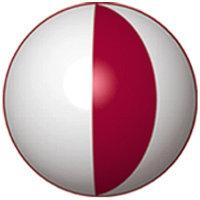 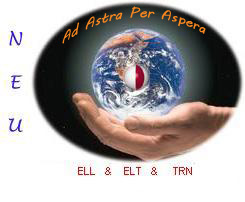 SYLLABUS2015-2016 Fall SemesterDepartment of English Language TeachingSYLLABUS2015-2016 Fall SemesterDepartment of English Language TeachingSYLLABUS2015-2016 Fall SemesterDepartment of English Language TeachingSYLLABUS2015-2016 Fall SemesterDepartment of English Language TeachingSYLLABUS2015-2016 Fall SemesterDepartment of English Language TeachingSYLLABUS2015-2016 Fall SemesterDepartment of English Language TeachingSYLLABUS2015-2016 Fall SemesterDepartment of English Language TeachingSYLLABUS2015-2016 Fall SemesterDepartment of English Language TeachingSYLLABUS2015-2016 Fall SemesterDepartment of English Language TeachingSYLLABUS2015-2016 Fall SemesterDepartment of English Language TeachingSYLLABUS2015-2016 Fall SemesterDepartment of English Language TeachingSYLLABUS2015-2016 Fall SemesterDepartment of English Language TeachingSYLLABUS2015-2016 Fall SemesterDepartment of English Language TeachingSYLLABUS2015-2016 Fall SemesterDepartment of English Language TeachingSYLLABUS2015-2016 Fall SemesterDepartment of English Language TeachingSYLLABUS2015-2016 Fall SemesterDepartment of English Language TeachingSYLLABUS2015-2016 Fall SemesterDepartment of English Language TeachingSYLLABUS2015-2016 Fall SemesterDepartment of English Language TeachingSYLLABUS2015-2016 Fall SemesterDepartment of English Language TeachingSYLLABUS2015-2016 Fall SemesterDepartment of English Language TeachingSYLLABUS2015-2016 Fall SemesterDepartment of English Language TeachingSYLLABUS2015-2016 Fall SemesterDepartment of English Language TeachingSYLLABUS2015-2016 Fall SemesterDepartment of English Language TeachingSYLLABUS2015-2016 Fall SemesterDepartment of English Language TeachingSYLLABUS2015-2016 Fall SemesterCourse CodeELT 353Course CodeELT 353Course NameTeaching Language Skills1 Course NameTeaching Language Skills1 Course NameTeaching Language Skills1 Course NameTeaching Language Skills1 Course NameTeaching Language Skills1 Classroom R11&R13 AClassroom R11&R13 AClassroom R11&R13 AWeekly Course HoursWeekly Course HoursWeekly Course HoursWeekly Course HoursWeekly Course HoursCreditsCreditsECTSECTSWeekly Time ScheduleWednesday 01:00-01:50Friday 09:00-10:50Weekly Time ScheduleWednesday 01:00-01:50Friday 09:00-10:50Weekly Time ScheduleWednesday 01:00-01:50Friday 09:00-10:50Weekly Time ScheduleWednesday 01:00-01:50Friday 09:00-10:50Weekly Time ScheduleWednesday 01:00-01:50Friday 09:00-10:50Weekly Time ScheduleWednesday 01:00-01:50Friday 09:00-10:50Prerequisite: NonePrerequisite: NonePrerequisite: NonePrerequisite: NonePrerequisite: NonePrerequisite: NonePrerequisite: NonePrerequisite: NonePrerequisite: NonePrerequisite: NoneWeekly Course HoursWeekly Course HoursWeekly Course HoursWeekly Course HoursWeekly Course Hours3355Weekly Time ScheduleWednesday 01:00-01:50Friday 09:00-10:50Weekly Time ScheduleWednesday 01:00-01:50Friday 09:00-10:50Weekly Time ScheduleWednesday 01:00-01:50Friday 09:00-10:50Weekly Time ScheduleWednesday 01:00-01:50Friday 09:00-10:50Weekly Time ScheduleWednesday 01:00-01:50Friday 09:00-10:50Weekly Time ScheduleWednesday 01:00-01:50Friday 09:00-10:50Language of instruction: EnglishLanguage of instruction: EnglishLanguage of instruction: EnglishLanguage of instruction: EnglishLanguage of instruction: EnglishLanguage of instruction: EnglishLanguage of instruction: EnglishCourse Type:CompulsoryCourse Type:CompulsoryCourse Type:CompulsoryCourse Type:CompulsoryCourse Type:CompulsoryCourse Type:CompulsoryCourse Type:CompulsoryYear: 2015-2016Year: 2015-2016Year: 2015-2016Year: 2015-2016Year: 2015-2016Year: 2015-2016Year: 2015-2016Year: 2015-2016Semester: FallSemester: FallSemester: FallInstructor: Instructor: Instructor: Instructor: Instructor: Instructor: Instructor: Instructor: Instructor: Instructor: Instructor: Office Hours: Tuesday 11:00-12:50, Friday 11:00-12:50Office / Room No: 5-H-112Office / Room Phone: 00903924440638- 334Office Hours: Tuesday 11:00-12:50, Friday 11:00-12:50Office / Room No: 5-H-112Office / Room Phone: 00903924440638- 334Office Hours: Tuesday 11:00-12:50, Friday 11:00-12:50Office / Room No: 5-H-112Office / Room Phone: 00903924440638- 334Office Hours: Tuesday 11:00-12:50, Friday 11:00-12:50Office / Room No: 5-H-112Office / Room Phone: 00903924440638- 334Office Hours: Tuesday 11:00-12:50, Friday 11:00-12:50Office / Room No: 5-H-112Office / Room Phone: 00903924440638- 334Office Hours: Tuesday 11:00-12:50, Friday 11:00-12:50Office / Room No: 5-H-112Office / Room Phone: 00903924440638- 334Office Hours: Tuesday 11:00-12:50, Friday 11:00-12:50Office / Room No: 5-H-112Office / Room Phone: 00903924440638- 334Office Hours: Tuesday 11:00-12:50, Friday 11:00-12:50Office / Room No: 5-H-112Office / Room Phone: 00903924440638- 334Office Hours: Tuesday 11:00-12:50, Friday 11:00-12:50Office / Room No: 5-H-112Office / Room Phone: 00903924440638- 334Office Hours: Tuesday 11:00-12:50, Friday 11:00-12:50Office / Room No: 5-H-112Office / Room Phone: 00903924440638- 334Office Hours: Tuesday 11:00-12:50, Friday 11:00-12:50Office / Room No: 5-H-112Office / Room Phone: 00903924440638- 334Office Hours: Tuesday 11:00-12:50, Friday 11:00-12:50Office / Room No: 5-H-112Office / Room Phone: 00903924440638- 334Office Hours: Tuesday 11:00-12:50, Friday 11:00-12:50Office / Room No: 5-H-112Office / Room Phone: 00903924440638- 334Office Hours: Tuesday 11:00-12:50, Friday 11:00-12:50Office / Room No: 5-H-112Office / Room Phone: 00903924440638- 334Learning OutcomesLearning OutcomesLearning OutcomesLearning OutcomesAfter the completion of this course, the student will be able to►acquire an understanding of the teaching skills ► discuss and answer questions about the various ways in teaching grammar,vocabulary,pronunciation, reading, listening, writing, speaking► implement the things they learn to their lesson plansAfter the completion of this course, the student will be able to►acquire an understanding of the teaching skills ► discuss and answer questions about the various ways in teaching grammar,vocabulary,pronunciation, reading, listening, writing, speaking► implement the things they learn to their lesson plansAfter the completion of this course, the student will be able to►acquire an understanding of the teaching skills ► discuss and answer questions about the various ways in teaching grammar,vocabulary,pronunciation, reading, listening, writing, speaking► implement the things they learn to their lesson plansAfter the completion of this course, the student will be able to►acquire an understanding of the teaching skills ► discuss and answer questions about the various ways in teaching grammar,vocabulary,pronunciation, reading, listening, writing, speaking► implement the things they learn to their lesson plansAfter the completion of this course, the student will be able to►acquire an understanding of the teaching skills ► discuss and answer questions about the various ways in teaching grammar,vocabulary,pronunciation, reading, listening, writing, speaking► implement the things they learn to their lesson plansAfter the completion of this course, the student will be able to►acquire an understanding of the teaching skills ► discuss and answer questions about the various ways in teaching grammar,vocabulary,pronunciation, reading, listening, writing, speaking► implement the things they learn to their lesson plansAfter the completion of this course, the student will be able to►acquire an understanding of the teaching skills ► discuss and answer questions about the various ways in teaching grammar,vocabulary,pronunciation, reading, listening, writing, speaking► implement the things they learn to their lesson plansAfter the completion of this course, the student will be able to►acquire an understanding of the teaching skills ► discuss and answer questions about the various ways in teaching grammar,vocabulary,pronunciation, reading, listening, writing, speaking► implement the things they learn to their lesson plansAfter the completion of this course, the student will be able to►acquire an understanding of the teaching skills ► discuss and answer questions about the various ways in teaching grammar,vocabulary,pronunciation, reading, listening, writing, speaking► implement the things they learn to their lesson plansAfter the completion of this course, the student will be able to►acquire an understanding of the teaching skills ► discuss and answer questions about the various ways in teaching grammar,vocabulary,pronunciation, reading, listening, writing, speaking► implement the things they learn to their lesson plansAfter the completion of this course, the student will be able to►acquire an understanding of the teaching skills ► discuss and answer questions about the various ways in teaching grammar,vocabulary,pronunciation, reading, listening, writing, speaking► implement the things they learn to their lesson plansAfter the completion of this course, the student will be able to►acquire an understanding of the teaching skills ► discuss and answer questions about the various ways in teaching grammar,vocabulary,pronunciation, reading, listening, writing, speaking► implement the things they learn to their lesson plansAfter the completion of this course, the student will be able to►acquire an understanding of the teaching skills ► discuss and answer questions about the various ways in teaching grammar,vocabulary,pronunciation, reading, listening, writing, speaking► implement the things they learn to their lesson plansAfter the completion of this course, the student will be able to►acquire an understanding of the teaching skills ► discuss and answer questions about the various ways in teaching grammar,vocabulary,pronunciation, reading, listening, writing, speaking► implement the things they learn to their lesson plansAfter the completion of this course, the student will be able to►acquire an understanding of the teaching skills ► discuss and answer questions about the various ways in teaching grammar,vocabulary,pronunciation, reading, listening, writing, speaking► implement the things they learn to their lesson plansAfter the completion of this course, the student will be able to►acquire an understanding of the teaching skills ► discuss and answer questions about the various ways in teaching grammar,vocabulary,pronunciation, reading, listening, writing, speaking► implement the things they learn to their lesson plansAfter the completion of this course, the student will be able to►acquire an understanding of the teaching skills ► discuss and answer questions about the various ways in teaching grammar,vocabulary,pronunciation, reading, listening, writing, speaking► implement the things they learn to their lesson plansAfter the completion of this course, the student will be able to►acquire an understanding of the teaching skills ► discuss and answer questions about the various ways in teaching grammar,vocabulary,pronunciation, reading, listening, writing, speaking► implement the things they learn to their lesson plansAfter the completion of this course, the student will be able to►acquire an understanding of the teaching skills ► discuss and answer questions about the various ways in teaching grammar,vocabulary,pronunciation, reading, listening, writing, speaking► implement the things they learn to their lesson plansAfter the completion of this course, the student will be able to►acquire an understanding of the teaching skills ► discuss and answer questions about the various ways in teaching grammar,vocabulary,pronunciation, reading, listening, writing, speaking► implement the things they learn to their lesson plansAfter the completion of this course, the student will be able to►acquire an understanding of the teaching skills ► discuss and answer questions about the various ways in teaching grammar,vocabulary,pronunciation, reading, listening, writing, speaking► implement the things they learn to their lesson plansCourse DescriptionCourse DescriptionCourse DescriptionCourse DescriptionThis course concentrates on building language awareness and teaching skills through a detailed study of techniques and stages of teaching listening, speaking, grammar and vocabulary to language learners at various ages and language proficiency levelsThis course concentrates on building language awareness and teaching skills through a detailed study of techniques and stages of teaching listening, speaking, grammar and vocabulary to language learners at various ages and language proficiency levelsThis course concentrates on building language awareness and teaching skills through a detailed study of techniques and stages of teaching listening, speaking, grammar and vocabulary to language learners at various ages and language proficiency levelsThis course concentrates on building language awareness and teaching skills through a detailed study of techniques and stages of teaching listening, speaking, grammar and vocabulary to language learners at various ages and language proficiency levelsThis course concentrates on building language awareness and teaching skills through a detailed study of techniques and stages of teaching listening, speaking, grammar and vocabulary to language learners at various ages and language proficiency levelsThis course concentrates on building language awareness and teaching skills through a detailed study of techniques and stages of teaching listening, speaking, grammar and vocabulary to language learners at various ages and language proficiency levelsThis course concentrates on building language awareness and teaching skills through a detailed study of techniques and stages of teaching listening, speaking, grammar and vocabulary to language learners at various ages and language proficiency levelsThis course concentrates on building language awareness and teaching skills through a detailed study of techniques and stages of teaching listening, speaking, grammar and vocabulary to language learners at various ages and language proficiency levelsThis course concentrates on building language awareness and teaching skills through a detailed study of techniques and stages of teaching listening, speaking, grammar and vocabulary to language learners at various ages and language proficiency levelsThis course concentrates on building language awareness and teaching skills through a detailed study of techniques and stages of teaching listening, speaking, grammar and vocabulary to language learners at various ages and language proficiency levelsThis course concentrates on building language awareness and teaching skills through a detailed study of techniques and stages of teaching listening, speaking, grammar and vocabulary to language learners at various ages and language proficiency levelsThis course concentrates on building language awareness and teaching skills through a detailed study of techniques and stages of teaching listening, speaking, grammar and vocabulary to language learners at various ages and language proficiency levelsThis course concentrates on building language awareness and teaching skills through a detailed study of techniques and stages of teaching listening, speaking, grammar and vocabulary to language learners at various ages and language proficiency levelsThis course concentrates on building language awareness and teaching skills through a detailed study of techniques and stages of teaching listening, speaking, grammar and vocabulary to language learners at various ages and language proficiency levelsThis course concentrates on building language awareness and teaching skills through a detailed study of techniques and stages of teaching listening, speaking, grammar and vocabulary to language learners at various ages and language proficiency levelsThis course concentrates on building language awareness and teaching skills through a detailed study of techniques and stages of teaching listening, speaking, grammar and vocabulary to language learners at various ages and language proficiency levelsThis course concentrates on building language awareness and teaching skills through a detailed study of techniques and stages of teaching listening, speaking, grammar and vocabulary to language learners at various ages and language proficiency levelsThis course concentrates on building language awareness and teaching skills through a detailed study of techniques and stages of teaching listening, speaking, grammar and vocabulary to language learners at various ages and language proficiency levelsThis course concentrates on building language awareness and teaching skills through a detailed study of techniques and stages of teaching listening, speaking, grammar and vocabulary to language learners at various ages and language proficiency levelsThis course concentrates on building language awareness and teaching skills through a detailed study of techniques and stages of teaching listening, speaking, grammar and vocabulary to language learners at various ages and language proficiency levelsThis course concentrates on building language awareness and teaching skills through a detailed study of techniques and stages of teaching listening, speaking, grammar and vocabulary to language learners at various ages and language proficiency levelsCourse  ObjectivesCourse  ObjectivesCourse  ObjectivesCourse  ObjectivesTextbooks and/or ReferencesTextbooks and/or ReferencesTextbooks and/or ReferencesTextbooks and/or References**Harmer, J. (2007). The practice of English langugeteaching. London: LongmanWallace, T., Stariba, E. W., & Walberg, J. H. (n.d). International academy of education. Educational Practices Series (14).Burns & Richards (2012) Pedagogy and Practice n Second Language Teaching . (pp.195-266)**Harmer, J. (2007). The practice of English langugeteaching. London: LongmanWallace, T., Stariba, E. W., & Walberg, J. H. (n.d). International academy of education. Educational Practices Series (14).Burns & Richards (2012) Pedagogy and Practice n Second Language Teaching . (pp.195-266)**Harmer, J. (2007). The practice of English langugeteaching. London: LongmanWallace, T., Stariba, E. W., & Walberg, J. H. (n.d). International academy of education. Educational Practices Series (14).Burns & Richards (2012) Pedagogy and Practice n Second Language Teaching . (pp.195-266)**Harmer, J. (2007). The practice of English langugeteaching. London: LongmanWallace, T., Stariba, E. W., & Walberg, J. H. (n.d). International academy of education. Educational Practices Series (14).Burns & Richards (2012) Pedagogy and Practice n Second Language Teaching . (pp.195-266)**Harmer, J. (2007). The practice of English langugeteaching. London: LongmanWallace, T., Stariba, E. W., & Walberg, J. H. (n.d). International academy of education. Educational Practices Series (14).Burns & Richards (2012) Pedagogy and Practice n Second Language Teaching . (pp.195-266)**Harmer, J. (2007). The practice of English langugeteaching. London: LongmanWallace, T., Stariba, E. W., & Walberg, J. H. (n.d). International academy of education. Educational Practices Series (14).Burns & Richards (2012) Pedagogy and Practice n Second Language Teaching . (pp.195-266)**Harmer, J. (2007). The practice of English langugeteaching. London: LongmanWallace, T., Stariba, E. W., & Walberg, J. H. (n.d). International academy of education. Educational Practices Series (14).Burns & Richards (2012) Pedagogy and Practice n Second Language Teaching . (pp.195-266)**Harmer, J. (2007). The practice of English langugeteaching. London: LongmanWallace, T., Stariba, E. W., & Walberg, J. H. (n.d). International academy of education. Educational Practices Series (14).Burns & Richards (2012) Pedagogy and Practice n Second Language Teaching . (pp.195-266)**Harmer, J. (2007). The practice of English langugeteaching. London: LongmanWallace, T., Stariba, E. W., & Walberg, J. H. (n.d). International academy of education. Educational Practices Series (14).Burns & Richards (2012) Pedagogy and Practice n Second Language Teaching . (pp.195-266)**Harmer, J. (2007). The practice of English langugeteaching. London: LongmanWallace, T., Stariba, E. W., & Walberg, J. H. (n.d). International academy of education. Educational Practices Series (14).Burns & Richards (2012) Pedagogy and Practice n Second Language Teaching . (pp.195-266)**Harmer, J. (2007). The practice of English langugeteaching. London: LongmanWallace, T., Stariba, E. W., & Walberg, J. H. (n.d). International academy of education. Educational Practices Series (14).Burns & Richards (2012) Pedagogy and Practice n Second Language Teaching . (pp.195-266)**Harmer, J. (2007). The practice of English langugeteaching. London: LongmanWallace, T., Stariba, E. W., & Walberg, J. H. (n.d). International academy of education. Educational Practices Series (14).Burns & Richards (2012) Pedagogy and Practice n Second Language Teaching . (pp.195-266)**Harmer, J. (2007). The practice of English langugeteaching. London: LongmanWallace, T., Stariba, E. W., & Walberg, J. H. (n.d). International academy of education. Educational Practices Series (14).Burns & Richards (2012) Pedagogy and Practice n Second Language Teaching . (pp.195-266)**Harmer, J. (2007). The practice of English langugeteaching. London: LongmanWallace, T., Stariba, E. W., & Walberg, J. H. (n.d). International academy of education. Educational Practices Series (14).Burns & Richards (2012) Pedagogy and Practice n Second Language Teaching . (pp.195-266)**Harmer, J. (2007). The practice of English langugeteaching. London: LongmanWallace, T., Stariba, E. W., & Walberg, J. H. (n.d). International academy of education. Educational Practices Series (14).Burns & Richards (2012) Pedagogy and Practice n Second Language Teaching . (pp.195-266)**Harmer, J. (2007). The practice of English langugeteaching. London: LongmanWallace, T., Stariba, E. W., & Walberg, J. H. (n.d). International academy of education. Educational Practices Series (14).Burns & Richards (2012) Pedagogy and Practice n Second Language Teaching . (pp.195-266)**Harmer, J. (2007). The practice of English langugeteaching. London: LongmanWallace, T., Stariba, E. W., & Walberg, J. H. (n.d). International academy of education. Educational Practices Series (14).Burns & Richards (2012) Pedagogy and Practice n Second Language Teaching . (pp.195-266)**Harmer, J. (2007). The practice of English langugeteaching. London: LongmanWallace, T., Stariba, E. W., & Walberg, J. H. (n.d). International academy of education. Educational Practices Series (14).Burns & Richards (2012) Pedagogy and Practice n Second Language Teaching . (pp.195-266)**Harmer, J. (2007). The practice of English langugeteaching. London: LongmanWallace, T., Stariba, E. W., & Walberg, J. H. (n.d). International academy of education. Educational Practices Series (14).Burns & Richards (2012) Pedagogy and Practice n Second Language Teaching . (pp.195-266)**Harmer, J. (2007). The practice of English langugeteaching. London: LongmanWallace, T., Stariba, E. W., & Walberg, J. H. (n.d). International academy of education. Educational Practices Series (14).Burns & Richards (2012) Pedagogy and Practice n Second Language Teaching . (pp.195-266)**Harmer, J. (2007). The practice of English langugeteaching. London: LongmanWallace, T., Stariba, E. W., & Walberg, J. H. (n.d). International academy of education. Educational Practices Series (14).Burns & Richards (2012) Pedagogy and Practice n Second Language Teaching . (pp.195-266)Course ContentCourse ContentCourse ContentCourse ContentThe course aims to provide an awareness regarding the English language , teaching skills and implementations of these skills in classroom environmentThe course aims to provide an awareness regarding the English language , teaching skills and implementations of these skills in classroom environmentThe course aims to provide an awareness regarding the English language , teaching skills and implementations of these skills in classroom environmentThe course aims to provide an awareness regarding the English language , teaching skills and implementations of these skills in classroom environmentThe course aims to provide an awareness regarding the English language , teaching skills and implementations of these skills in classroom environmentThe course aims to provide an awareness regarding the English language , teaching skills and implementations of these skills in classroom environmentThe course aims to provide an awareness regarding the English language , teaching skills and implementations of these skills in classroom environmentThe course aims to provide an awareness regarding the English language , teaching skills and implementations of these skills in classroom environmentThe course aims to provide an awareness regarding the English language , teaching skills and implementations of these skills in classroom environmentThe course aims to provide an awareness regarding the English language , teaching skills and implementations of these skills in classroom environmentThe course aims to provide an awareness regarding the English language , teaching skills and implementations of these skills in classroom environmentThe course aims to provide an awareness regarding the English language , teaching skills and implementations of these skills in classroom environmentThe course aims to provide an awareness regarding the English language , teaching skills and implementations of these skills in classroom environmentThe course aims to provide an awareness regarding the English language , teaching skills and implementations of these skills in classroom environmentThe course aims to provide an awareness regarding the English language , teaching skills and implementations of these skills in classroom environmentThe course aims to provide an awareness regarding the English language , teaching skills and implementations of these skills in classroom environmentThe course aims to provide an awareness regarding the English language , teaching skills and implementations of these skills in classroom environmentThe course aims to provide an awareness regarding the English language , teaching skills and implementations of these skills in classroom environmentThe course aims to provide an awareness regarding the English language , teaching skills and implementations of these skills in classroom environmentThe course aims to provide an awareness regarding the English language , teaching skills and implementations of these skills in classroom environmentThe course aims to provide an awareness regarding the English language , teaching skills and implementations of these skills in classroom environmentMethods and Techniques Used in the CourseMethods and Techniques Used in the CourseMethods and Techniques Used in the CourseMethods and Techniques Used in the CourseMethods and Techniques Used in the CourseMethods and Techniques Used in the CourseMethods and Techniques Used in the CourseMethods and Techniques Used in the CourseMethods and Techniques Used in the CourseLecture, Whole class discussion, group discussion, paper writing, lesson plan preparationLecture, Whole class discussion, group discussion, paper writing, lesson plan preparationLecture, Whole class discussion, group discussion, paper writing, lesson plan preparationLecture, Whole class discussion, group discussion, paper writing, lesson plan preparationLecture, Whole class discussion, group discussion, paper writing, lesson plan preparationLecture, Whole class discussion, group discussion, paper writing, lesson plan preparationLecture, Whole class discussion, group discussion, paper writing, lesson plan preparationLecture, Whole class discussion, group discussion, paper writing, lesson plan preparationLecture, Whole class discussion, group discussion, paper writing, lesson plan preparationLecture, Whole class discussion, group discussion, paper writing, lesson plan preparationLecture, Whole class discussion, group discussion, paper writing, lesson plan preparationLecture, Whole class discussion, group discussion, paper writing, lesson plan preparationLecture, Whole class discussion, group discussion, paper writing, lesson plan preparationLecture, Whole class discussion, group discussion, paper writing, lesson plan preparationLecture, Whole class discussion, group discussion, paper writing, lesson plan preparationLecture, Whole class discussion, group discussion, paper writing, lesson plan preparationWEEKLY OUTLINEWEEKLY OUTLINEWEEKLY OUTLINEWEEKLY OUTLINEWEEKLY OUTLINEWEEKLY OUTLINEWEEKLY OUTLINEWEEKLY OUTLINEWEEKLY OUTLINEWEEKLY OUTLINEWEEKLY OUTLINEWEEKLY OUTLINEWEEKLY OUTLINEWEEKLY OUTLINEWEEKLY OUTLINEWEEKLY OUTLINEWEEKLY OUTLINEWEEKLY OUTLINEWEEKLY OUTLINEWEEKLY OUTLINEWEEKLY OUTLINEWEEKLY OUTLINEWEEKLY OUTLINEWEEKLY OUTLINEWEEKLY OUTLINEWeekDateDateDateDateActivitiesActivitiesActivitiesActivitiesActivitiesActivitiesActivitiesActivitiesNotesNotesNotesNotesNotesNotesNotesNotesNotesNotesReference Reference 114 Sept – 18 Sept14 Sept – 18 Sept14 Sept – 18 Sept14 Sept – 18 SeptIntroduction to the coursesIntroduction to the coursesIntroduction to the coursesIntroduction to the coursesIntroduction to the coursesIntroduction to the coursesIntroduction to the coursesIntroduction to the coursesIntroduction to the coursesIntroduction to the coursesIntroduction to the coursesIntroduction to the coursesIntroduction to the coursesIntroduction to the coursesIntroduction to the coursesIntroduction to the coursesIntroduction to the coursesIntroduction to the courses221 Sept – 23 Sept21 Sept – 23 Sept21 Sept – 23 Sept21 Sept – 23 SeptGrammar (Lecture, Videos, Group Discussion)Grammar (Lecture, Videos, Group Discussion)Grammar (Lecture, Videos, Group Discussion)Grammar (Lecture, Videos, Group Discussion)Grammar (Lecture, Videos, Group Discussion)Grammar (Lecture, Videos, Group Discussion)Grammar (Lecture, Videos, Group Discussion)Grammar (Lecture, Videos, Group Discussion)1 &(3)1 &(3)1 &(3)328 Sept – 2 Oct28 Sept – 2 Oct28 Sept – 2 Oct28 Sept – 2 OctGrammar (Lecture, Videos, Group Discussion)Grammar (Lecture, Videos, Group Discussion)Grammar (Lecture, Videos, Group Discussion)Grammar (Lecture, Videos, Group Discussion)Grammar (Lecture, Videos, Group Discussion)Grammar (Lecture, Videos, Group Discussion)Grammar (Lecture, Videos, Group Discussion)Grammar (Lecture, Videos, Group Discussion)1 & (3)1 & (3)1 & (3)45 Oct – 9 Oct5 Oct – 9 Oct5 Oct – 9 Oct5 Oct – 9 OctVocabularyVocabularyVocabularyVocabularyVocabularyVocabularyVocabularyVocabularyFirst paper due (Lesson story observation sheet of Rolf and reflection questions)First paper due (Lesson story observation sheet of Rolf and reflection questions)First paper due (Lesson story observation sheet of Rolf and reflection questions)First paper due (Lesson story observation sheet of Rolf and reflection questions)First paper due (Lesson story observation sheet of Rolf and reflection questions)First paper due (Lesson story observation sheet of Rolf and reflection questions)First paper due (Lesson story observation sheet of Rolf and reflection questions)First paper due (Lesson story observation sheet of Rolf and reflection questions)First paper due (Lesson story observation sheet of Rolf and reflection questions)First paper due (Lesson story observation sheet of Rolf and reflection questions)1& (3)1& (3)1& (3)512 Oct – 16 Oct12 Oct – 16 Oct12 Oct – 16 Oct12 Oct – 16 OctPronunciationPronunciationPronunciationPronunciationPronunciationPronunciationPronunciationPronunciationSecond paper due (Lesson story observation of Tony and reflection questions)Second paper due (Lesson story observation of Tony and reflection questions)Second paper due (Lesson story observation of Tony and reflection questions)Second paper due (Lesson story observation of Tony and reflection questions)Second paper due (Lesson story observation of Tony and reflection questions)Second paper due (Lesson story observation of Tony and reflection questions)Second paper due (Lesson story observation of Tony and reflection questions)Second paper due (Lesson story observation of Tony and reflection questions)Second paper due (Lesson story observation of Tony and reflection questions)Second paper due (Lesson story observation of Tony and reflection questions)1& (3)1& (3)1& (3)619 Oct – 23 Oct19 Oct – 23 Oct19 Oct – 23 Oct19 Oct – 23 OctReadingReadingReadingReadingReadingReadingReadingReadingThird paper due (Lesson story observation of  Bill and reflection questions )Third paper due (Lesson story observation of  Bill and reflection questions )Third paper due (Lesson story observation of  Bill and reflection questions )Third paper due (Lesson story observation of  Bill and reflection questions )Third paper due (Lesson story observation of  Bill and reflection questions )Third paper due (Lesson story observation of  Bill and reflection questions )Third paper due (Lesson story observation of  Bill and reflection questions )Third paper due (Lesson story observation of  Bill and reflection questions )Third paper due (Lesson story observation of  Bill and reflection questions )Third paper due (Lesson story observation of  Bill and reflection questions )Third paper due (Lesson story observation of  Bill and reflection questions )1& (3)1& (3)726 Oct – 30 Oct26 Oct – 30 Oct26 Oct – 30 Oct26 Oct – 30 OctReadingReadingReadingReadingReadingReadingReadingReadingFourth paper due (Lesson story observation of  Kit and reflection questions )Lesson plan 1 dueFourth paper due (Lesson story observation of  Kit and reflection questions )Lesson plan 1 dueFourth paper due (Lesson story observation of  Kit and reflection questions )Lesson plan 1 dueFourth paper due (Lesson story observation of  Kit and reflection questions )Lesson plan 1 dueFourth paper due (Lesson story observation of  Kit and reflection questions )Lesson plan 1 dueFourth paper due (Lesson story observation of  Kit and reflection questions )Lesson plan 1 dueFourth paper due (Lesson story observation of  Kit and reflection questions )Lesson plan 1 dueFourth paper due (Lesson story observation of  Kit and reflection questions )Lesson plan 1 dueFourth paper due (Lesson story observation of  Kit and reflection questions )Lesson plan 1 dueFourth paper due (Lesson story observation of  Kit and reflection questions )Lesson plan 1 due1& (3)1& (3)1& (3)82 Nov – 7 Nov2 Nov – 7 Nov2 Nov – 7 Nov2 Nov – 7 NovMidterm ExamsMidterm ExamsMidterm ExamsMidterm ExamsMidterm ExamsMidterm ExamsMidterm ExamsMidterm ExamsMidterm ExamsMidterm ExamsMidterm ExamsMidterm ExamsMidterm ExamsMidterm ExamsMidterm ExamsMidterm ExamsMidterm ExamsMidterm ExamsMidterm ExamsMidterm ExamsMidterm Exams99 Nov – 13 Nov9 Nov – 13 Nov9 Nov – 13 Nov9 Nov – 13 NovListeningListeningListeningListeningListeningListeningListeningListening1 & 2 & (3)1 & 2 & (3)1 & 2 & (3)1016 Nov – 20 Nov16 Nov – 20 Nov16 Nov – 20 Nov16 Nov – 20 NovListeningListeningListeningListeningListeningListeningListeningListeningFifth paper due (Lesson story observation of  Allan and reflection questions )Fifth paper due (Lesson story observation of  Allan and reflection questions )Fifth paper due (Lesson story observation of  Allan and reflection questions )Fifth paper due (Lesson story observation of  Allan and reflection questions )Fifth paper due (Lesson story observation of  Allan and reflection questions )Fifth paper due (Lesson story observation of  Allan and reflection questions )Fifth paper due (Lesson story observation of  Allan and reflection questions )Fifth paper due (Lesson story observation of  Allan and reflection questions )Fifth paper due (Lesson story observation of  Allan and reflection questions )Fifth paper due (Lesson story observation of  Allan and reflection questions )1&2 & (3)1&2 & (3)1&2 & (3)1123 Nov – 27 Nov23 Nov – 27 Nov23 Nov – 27 Nov23 Nov – 27 NovWritingWritingWritingWritingWritingWritingWritingWriting1&2& (3)1&2& (3)1&2& (3)1230 Nov – 4 Dec30 Nov – 4 Dec30 Nov – 4 Dec30 Nov – 4 DecWritingWritingWritingWritingWritingWritingWritingWriting1&2& (3)1&2& (3)1&2& (3)137 Dec – 11 Dec7 Dec – 11 Dec7 Dec – 11 Dec7 Dec – 11 DecSpeakingSpeakingSpeakingSpeakingSpeakingSpeakingSpeakingSpeaking1&2& (3)1&2& (3)1&2& (3)1414 Dec – 18 Dec14 Dec – 18 Dec14 Dec – 18 Dec14 Dec – 18 DecSixth paper due (Lesson story observation of Silviana and reflection questions )Lesson plan 2 dueSixth paper due (Lesson story observation of Silviana and reflection questions )Lesson plan 2 dueSixth paper due (Lesson story observation of Silviana and reflection questions )Lesson plan 2 dueSixth paper due (Lesson story observation of Silviana and reflection questions )Lesson plan 2 dueSixth paper due (Lesson story observation of Silviana and reflection questions )Lesson plan 2 dueSixth paper due (Lesson story observation of Silviana and reflection questions )Lesson plan 2 dueSixth paper due (Lesson story observation of Silviana and reflection questions )Lesson plan 2 dueSixth paper due (Lesson story observation of Silviana and reflection questions )Lesson plan 2 dueSixth paper due (Lesson story observation of Silviana and reflection questions )Lesson plan 2 dueSixth paper due (Lesson story observation of Silviana and reflection questions )Lesson plan 2 due1521 Dec – 31 Dec21 Dec – 31 Dec21 Dec – 31 Dec21 Dec – 31 DecFinal ExamsFinal ExamsFinal ExamsFinal ExamsFinal ExamsFinal ExamsFinal ExamsFinal ExamsFinal ExamsFinal ExamsFinal ExamsFinal ExamsFinal ExamsFinal ExamsFinal ExamsFinal ExamsFinal ExamsFinal ExamsFinal ExamsFinal ExamsFinal ExamsAttendance: Minimum 70 %Attendance: Minimum 70 %Attendance: Minimum 70 %Attendance: Minimum 70 %Attendance: Minimum 70 %Attendance: Minimum 70 %Attendance: Minimum 70 %Attendance: Minimum 70 %Attendance: Minimum 70 %Attendance: Minimum 70 %Attendance: Minimum 70 %Attendance: Minimum 70 %Attendance: Minimum 70 %Attendance: Minimum 70 %Attendance: Minimum 70 %Attendance: Minimum 70 %Attendance: Minimum 70 %Attendance: Minimum 70 %Attendance: Minimum 70 %Attendance: Minimum 70 %Attendance: Minimum 70 %Attendance: Minimum 70 %Attendance: Minimum 70 %Attendance: Minimum 70 %Attendance: Minimum 70 %Attendance: Minimum 70 %Assessment Breakdown:Assessment Breakdown:Assessment Breakdown:TypeTypeTypeTypeTypeTypeTypeTypeDateDateDateDateDate%%%%%ReferenceReferenceReferenceReferenceReferenceAssessment Breakdown:Assessment Breakdown:Assessment Breakdown:111Attendance & ParticipationAttendance & ParticipationAttendance & ParticipationAttendance & ParticipationAttendance & Participation1010101010Assessment Breakdown:Assessment Breakdown:Assessment Breakdown:222Lesson observation sheet and reflectionsLesson observation sheet and reflectionsLesson observation sheet and reflectionsLesson observation sheet and reflectionsLesson observation sheet and reflectionsCheck the notesCheck the notesCheck the notesCheck the notesCheck the notes24 (12 pts for obs. + 2 points for reflection questions)24 (12 pts for obs. + 2 points for reflection questions)24 (12 pts for obs. + 2 points for reflection questions)24 (12 pts for obs. + 2 points for reflection questions)24 (12 pts for obs. + 2 points for reflection questions)Assessment Breakdown:Assessment Breakdown:Assessment Breakdown:333Lesson plansLesson plansLesson plansLesson plansLesson plans16 (8pts each)16 (8pts each)16 (8pts each)16 (8pts each)16 (8pts each)Assessment Breakdown:Assessment Breakdown:Assessment Breakdown:444Mid termMid termMid termMid termMid term2020202020555FinalFinalFinalFinalFinal3030303030Learning ProgrammeLearning ProgrammeLearning ProgrammeLearning ProgrammeLearning ProgrammeLearning ProgrammeLearning ProgrammeLearning ProgrammeLearning ProgrammeLearning ProgrammeLearning ProgrammeLearning ProgrammeLearning ProgrammeLearning ProgrammeLearning ProgrammeLearning ProgrammeLearning ProgrammeLearning ProgrammeLearning ProgrammeLearning ProgrammeLearning ProgrammeLearning ProgrammeLearning ProgrammeLearning ProgrammeLearning ProgrammeLearning ProgrammeEducational ToolEducational ToolEducational ToolEducational ToolEducational ToolEducational ToolQuantityQuantityStudent Workload HoursStudent Workload HoursStudent Workload HoursStudent Workload HoursEducational ToolEducational ToolEducational ToolEducational ToolEducational ToolEducational ToolQuantityQuantityStudent Workload HoursStudent Workload HoursStudent Workload HoursStudent Workload HoursStudent Workload HoursStudent Workload HoursLecturesLecturesLecturesLecturesLecturesLectures131313x3 =3913x3 =3913x3 =3913x3 =39Preparation for the lecturesPreparation for the lecturesPreparation for the lecturesPreparation for the lecturesPreparation for the lecturesPreparation for the lectures13x2=3613x2=36Videos (Lesson observation)Videos (Lesson observation)Videos (Lesson observation)Videos (Lesson observation)Videos (Lesson observation)Videos (Lesson observation)666x2= 126x2= 126x2= 126x2= 12Preparation of the sheets and reflectionsPreparation of the sheets and reflectionsPreparation of the sheets and reflectionsPreparation of the sheets and reflectionsPreparation of the sheets and reflectionsPreparation of the sheets and reflections6x4= 246x4= 24Lesson plansLesson plansLesson plansLesson plansLesson plansLesson plans222x3 = 462x3 = 462x3 = 462x3 = 46Preparation for the lesson plansPreparation for the lesson plansPreparation for the lesson plansPreparation for the lesson plansPreparation for the lesson plansPreparation for the lesson plans2x1=22x1=2MidtermMidtermMidtermMidtermMidtermMidterm111x2= 21x2= 21x2= 21x2= 2Preparation for the midtermPreparation for the midtermPreparation for the midtermPreparation for the midtermPreparation for the midtermPreparation for the midterm1x4=41x4=4FinalFinalFinalFinalFinalFinal111x2=21x2=21x2=21x2=2Preparation for the finalPreparation for the finalPreparation for the finalPreparation for the finalPreparation for the finalPreparation for the final1x5=51x5=5TotalTotalTotalTotalTotalTotalTotalTotalTotalTotal132132132132Recommended ECTS Credit (Total Hours / 30) :Recommended ECTS Credit (Total Hours / 30) :Recommended ECTS Credit (Total Hours / 30) :Recommended ECTS Credit (Total Hours / 30) :Recommended ECTS Credit (Total Hours / 30) :Recommended ECTS Credit (Total Hours / 30) :Recommended ECTS Credit (Total Hours / 30) :Recommended ECTS Credit (Total Hours / 30) :Recommended ECTS Credit (Total Hours / 30) :Recommended ECTS Credit (Total Hours / 30) :Recommended ECTS Credit (Total Hours / 30) :Recommended ECTS Credit (Total Hours / 30) :Recommended ECTS Credit (Total Hours / 30) :Recommended ECTS Credit (Total Hours / 30) :/30 =~5/30 =~5/30 =~5/30 =~5